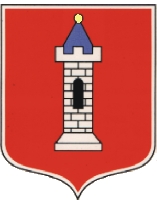 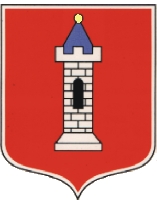 BURMISTRZ WIELUNIA98-300 Wieluń, pl. Kazimierza Wielkiego 1tel. (+48) 43 8860228, fax. (+48) 43 8860260, ePUAP: /um_wielun/skrytkawww.wielun.pl, e-mail: sekretariat@um.wielun.pl		                       				        Wieluń, dnia  18.10.2022 r.Nr sprawy ZP.271.2.36.2022																	- Wykonawcy -
Dotyczy: postępowania o udzielenie zamówienia publicznego opublikowanego 
w dniu 3.10.2022 r. w Dzienniku Urzędowym Unii Europejskiej  pod nr 2022/S 190-538493 przetargu nieograniczonego na zadanie pn.: Zaciągnięcie kredytu długoterminowego w wysokości 9.912.428,11 zł na spłatę wcześniej zaciągniętych zobowiązań (pożyczki i kredyty) oraz na pokrycie deficytu budżetowegoZamawiający  –  Gmina  Wieluń,  zgodnie  z   art.  135  ust.  2  ustawy  z  dnia 11 września 2019 r. Prawo zamówień publicznych (Dz. U. z 2022 r., poz. 1710  z późn. zm.), dalej „ustawy Pzp” udziela odpowiedzi  na zadane przez Wykonawcę pytania: Pytanie 1Prosimy o wskazanie czy w ciągu ostatnich dwóch lat została podjęta uchwała o nieudzieleniu absolutorium organowi wykonawczemu reprezentującemu Państwa Jednostkę (wójt / burmistrz / prezydent, zarząd powiatu, zarząd województwa)?	Jeśli tak, to proszę o wskazanie z jakiego powodu podjęto uchwałę o nieudzieleniu absolutorium?Odpowiedź   W  2022r. została podjęta Uchwała Rady Miejskiej w Wieluniu Nr LXIX/853/22, w której nie udzielono absolutorium za 2021r. W uzasadnieniu uchwały nie podano bezpośrednich przyczyn nieudzielenia absolutorium. Pytanie 2Czy dopuszczają Państwo wprowadzenie zapisu w umowie kredytowej iż w przypadku gdy stawka bazowa jest ujemna to przyjmuje się stawkę bazową na poziomie 0,00%?Odpowiedź   Tak, zgadzamy się na taki zapis Pytanie 3Prosimy o informację:jak sytuacja związana z COVID-19 przełożyła się na sytuację finansową gminy w 2020 roku oraz w 2021 roku; na zadania związane z przeciwdziałaniem Covid-19 nie stanowiły istotnej pozycji w budżecie Gminy Wieluń. OdpowiedźSytuacja ta nie wpłynęła negatywnie na finanse Gminy Wieluń. Dochody zostały wykonane zgodnie z planem, wydatki na zadania związane z przeciwdziałaniem Covid-19 nie stanowiły istotnej pozycji w budżecie Gminy Wieluń.jaka była wysokość wydatków bieżących poniesionych w 2020 roku oraz w 2021 roku (prośba o podanie wartości odrębnie dla ww. lat) w celu realizacji zadań związanych z przeciwdziałaniem COVID-19 i nie objętych finansowaniem otrzymanymi na ten cel dotacjami i środkami bieżącymi (pozycja wykazywana w WPF w kolumnie 10.11);Odpowiedź W 2020 r. kwota wydatków bieżących wynosiła 69.873,56 zł, natomiast 
w 2021r.- 1306,80 zł.czy przy wyliczeniu wskaźnika zdefiniowanego w art. 243 Uofp zastosowano inne wyłączenia, nie wykazane w WPF, które wynikałyby z dodatkowych przepisów dopuszczających ww. wyłączenie? Jeżeli tak prosimy o wskazanie powodu wyłączenia oraz podanie kwot przypadających na poszczególne lata.Odpowiedź Nie stosowano innych wyłączeń. Pytanie 4Prosimy o wskazanie kwoty środków na uzupełnienie subwencji ogólnej (z tytułu uszczuplenia dochodów podatkowych) otrzymanych w ostatnim wykonanym roku i w planie na koniec roku bieżącego, z podaniem sposobu jej ujęcia w sprawozdaniach.Odpowiedź W 2021r. wprowadzona została kwota  w wysokości 4.871.460 zł i ujęta w klasyfikacji budżetowej 75802-2750 (konto 133/901). Kwota została zrealizowana jako dochód wykonany 2021r. W obecnym, tegorocznym budżecie kwota taka nie została ujęta. Pytanie 5Prosimy o wyjaśnienie przyczyn planowanego deficytu bieżącego w 2022r.  (kwota deficytu wg WPF -1.927.988,26 PLN)? Odpowiedź Deficyt operacyjny w 2022r. wynika z zmniejszonych wpływów z udziałów w podatku PIT oraz znacznej inflacji zakupywanych towarów i usług bieżących, wzroście wynagrodzeń pracowników pedagogicznych, zmian legislacyjnych dotyczących kosztów posiłku dla dzieci i młodzieży w placówkach oświatowych.Pytanie 6 Z uwagi na brak zapisów w SWZ dotyczących niektórych warunków funkcjonowania przyszłej umowy kredytu, jak np. wysokości odsetek od zadłużenia przeterminowanego, kolejności zarachowania spłat czy terminu wypowiedzenia umowy czy Zamawiający wyraża zgodę na wprowadzenie w kwestiach nieuregulowanych SWZ – zapisów obowiązujących u Wykonawcy, a stosowanych do jednostek samorządu terytorialnego.OdpowiedźZamawiający wyraża zgodę w zakresie standardowych zapisów stosowanych do jednostek samorządu terytorialnego  w zakresie kwestii nieuregulowanych w SWZ.Pytanie 7W związku z ogłoszonym przetargiem na kredyt długoterminowy w wysokości 9.912.428,11 zł, zwracam się z zapytaniem: czy spłata kapitału i odsetek  będzie płatna do ostatniego dnia miesiąca kalendarzowego czy roboczego? Odpowiedź Spłata kapitału będzie następowała do ostatniego dnia (kalendarzowego) danego kwartału. Spłata odsetek będzie następowała do ostatniego dnia (kalendarzowego) danego  miesiąca. Pytanie 8Odpowiedź Zgodnie z art. 264 ust. 1 ustawy Pzp zamawiający zawiera umowę w sprawie zamówienia publicznego, w terminie nie krótszym niż 10 dni od dnia przesłania zawiadomienia o wyborze najkorzystniejszej oferty. Na tym etapie postępowania przed otwarciem ofert  Zamawiający nie może określić kiedy nastąpi  wybór najkorzystniejszy oferty.  Zamawiający przewiduje, że zgodnie z narzuconymi ustawowo  terminami  w przypadku prowadzenia postępowania w trybie przetargu nieograniczonego umowa  zostanie zawarta najwcześniej  w  miesiącu grudniu 
2022 r. Powyższe pytania i odpowiedzi  stanowią integralną część SWZ..                                                                          BURMISTRZ  WIELUNIAPaweł Okrasa                                                                ............................................................ 							     (imię i nazwisko)			 	 					podpis przedstawiciela ZamawiającegoCzy Zamawiający wyrazi zgodę, aby umowa została podpisana w grudniu 2022 roku? 